Science 10PRACTICE EXAMName - _____________________________________INSTRUCTIONS1.  Write your first and last name on the line provided above.2.  All parts of the practice exam will be completed on this paper.3.  Be mindful of the time.Part 1 – Multiple Choice (Value - 40)   -		Circle the letter of the best answer.1. The Certainty Rule is used to     (a) determine the number of significant  digits when adding and subtracting measured values     (b) determine the number of significant digits when adding and multiplying measured values     (c) determine the number of significant digits when subtracting and dividing measured values     (d) determine the number of significant digits when multiplying and dividing measured2. You are riding your bicycle west.  If you decide to decrease your velocity, in what      direction is your acceleration?     (a) south     (b) north     (c) east     (d) west3. Which list includes only nonmetals?       (a) krypton, nitrogen, helium, xenon       (b) titanium, zinc, copper, lead        (c) gold, mercury, carbon, iron      (d) nickel, platinum, chlorine, aluminum 4. Which of the following includes only scalar quantities?     (a) displacement, acceleration and velocity     (b) distance, time, and speed     (c) position, displacement and speed     (d) displacement, speed and velocity5. A family in the periodic table that contains only nonmetals is the      (a) actinides      (b) alkali metals      (c) lanthanides      (d) halogens6.  Which substance in the following list is an element?          (a) ammonia       (b) methane      (c) bismuth      (d) water  7. When the following equation is balanced, the numerical coefficients for S4 and I2     are respectively:                                                                    S4 +  I2  —>   S2I       (a) 2, 8    (b) 8, 2    (c) 1, 1    (d) 2, 18. In 1997, Thrust SSC, the world’s fastest jet-engine car, travelled 604 m at an average speed of     341 m/s. The length of time it took was    (a) 0.565 s     (b) 1.77 s    (c)  263 s    (d) 945 s9.  An atom has a total of 18 electrons.  These electrons are found in 3 orbits that have:     (a) 6 electrons each        (b) 8, 8, and 2 electrons, moving out from the nucleus;     (c) 2, 8, and 8 electrons, moving out from the nucleus;     (d) 2, 10, and 6 electrons, moving out from the nucleus.10. Amphibians are exposed to more environmental hazards than other forms of life because:(a) they have short life spans.(b) they reproduce by laying eggs.(c) they spend part of their life in an aquatic environment and part in a terrestrial environment.(d) they have more predators than other organisms.11. If Cl2 and Na2S solutions are mixed together, a:       (a) double displacement reaction occurs      (b) single displacement reaction occurs      (c) decomposition occurs12. A speed of 2.8 m/s is equal to      (a) 0.78 km/h      (b) 5.6 km/h      (c) 10 km/h				      (d) 14 km/h13. An atom becomes an ion with a charge of +2 when it:        (a) gains 2 protons      (b) loses 2 neutrons      (c) loses 2 electrons       (d) gains 2 electrons14. Which of the following is an example of speed?      (a) 40 km      (b) 20 km/h[E]      (c) 1.5 m [right]      (d) 15 km/h15. Which of the following graphs illustrates an object that is speeding up?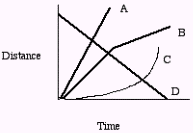       (a) A						      (b) B      (c) C						      (d) D16. Boron-11 has ___ neutrons.       (a) 11       (b) 6       (c) 5       (d) 317. The bacteria that break down nitrates and return the nitrogen gas to the atmosphere are called:(a) nitrogen-fixing(b) nitrate-fixing(c) nitrite-fixing(d) denitrifying18. Which element is a member of the halogens?        (a) astate      (b) copper 	      (c) radium	      (d) potassium  19. Protons are       (a) negatively charged particles found outside the nucleus of an atom.       (b) neutral particles found in the nucleus of an atom.       (c) positively charged particles found outside the nucleus of an atom.       (d) positively charged particles found in the nucleus of an atom.  20. What type of reaction does the following equation represent?                                                                   AB  + CD           CB  +  AD       (a) single displacement       (b) combustion       (c) double displacement       (d) decomposition21. A beryllium ion has       (a) 4 protons, 6 electrons and an ionic charge of 2-.       (b) 4 protons, 2 electrons and an ionic charge of 2+.       (c) 4 protons, 6 electrons and an ionic charge of 2+.       (d) 4 protons, 2 electrons and an ionic charge of 2-.22. In the Periodic Table, elements with similar properties are grouped in:       (a) diagonal rows      (b) horizontal rows       (c) periods       (d) vertical columns 23. Which of the following is not considered to be a reservoir for inorganic carbon?(a) trees(b) Earth’s crust(c) oceans(d) the atmosphere24. Which of the following is a chemical property?      (a) freezing      (b) burning      (c) dissolving      (d) boiling25. The term “consumer” is used to define an organism that:(a) eats only plants;(b) eats only animals;(c) may eat plants or animals;(d) causes decomposition in dead organisms.26.   Biodiversity is a term that is used to describe differences that exist in the:(a) abiotic environment (b) variety of organisms(c) sizes of populations	(d) rates of reproduction27. A positive slope on a distance-time graph indicates:      (a) the object’s speed is increasing.      (b) the object is not moving.      (c) the object’s speed is decreasing.      (d) the object has a constant speed.28. The reaction below is an example of the reaction type called:                                                    A   + B    —> AB        (a) combustion					        (b) decomposition        (c) synthesis				        (d) single displacement29. An element that does form a diatomic molecule is      (a) carbon      (b) sulfur      (c) phosphorous      (d) hydrogen30. John walks to his friend’s house 5 blocks east and then walks 15 blocks west to his own         home. His displacement is      (a) 10 blocks      (b) zero blocks      (c) 10 blocks [E]      (d) 10 blocks [W]31. A measurement of 0.020 km has      (a) 2 significant digits      (b) 4 significant digits      (c) 5 significant digits      (d) 6 significant digits32. If 1min = 60 s, then 42 s equals       (a) 12 min       (b) 0.70 min       (c) 178 min       (d) 2520 min33. A group of organisms of the same species living together is referred to as a(n):(a) ecosystem(b) community(c) population(d) biome34. The slope of a distance-time graph will determine the      (a) distance of the object      (b) speed of the object      (c) acceleration of the object      (d) displacement of the object35. Acceleration can best be defined as      (a) the speed at which an object is travelling at a particular instant      (b) the displacement of an object divided by time      (c) the total distance covered over the total time measured      (d) the rate of change in velocity36. In any chemical reaction, the total mass of the reactants is always equal to the total mass of        materials produced. This is known as the law of :        (a) chemical reactions        (b) conservation of mass        (c) constant proportion       (d) conservation of energy37.  Which chemical formula correctly matches the chemical name provided?         (a) Ni2(SO4)3 – nickel (III) sulfate        (b) PbCO3 – lead (IV) carbonate         (c) Fe(ClO3)2 – iron (III) chlorate        (d) Cu2PO4 – copper (I) phosphate 38. A vector quantity has      (a) direction      (b) size       (c) size and direction      (d) none of the above39. The rate of many reactions is approximately doubled for every 10OC rise in temperature.  If           such a reaction takes 30 min at 65 OC, at 75 OC it should take about:        (a) 5 min			        (b) 10 min        (c) 15 min			        (d) 20 min40. Which of the following is a molecular compound held together by covalent bonds?        (a) LiBr				       (b) CaO        (c) H2O 					       (d) Mg3P2 41. A group of organisms of different species that live and interact together is referred to as a(n):(a) ecosystem(b) community(c) population(d) biome42. An organism that makes its own food from basic nutrients is called a(n):(a) autotroph(b) heterotroph(c) decomposer(d) energy source43. An organism that cannot produce its own food from basic nutrients is called a(n):(a) autotroph(b) heterotroph(c) decomposer(d) energy source44. An example of an autotroph is a:(a) mushroom(b) deer(c) maple tree(d) the sun45. The role that an organism plays in the ecosystem is called a:(a) trophic level(b) producer(c) niche(d) consumer46. A non-native species that is introduced into an ecosystem is said to be:(a) accidental(b) exotic(c) alien(d) competing47. An organic compound is one that:(a) can only be produced by a living organism;(b) contains atoms that must include carbon, hydrogen, and phosphorus;(c) contains atoms that must contain carbon and hydrogen;(d) is released into the atmosphere as a result of combustion of fossil fuels.48. Atoms of carbon are:(a) constantly being created;(b) constantly being destroyed;(c) continuously recycled;(d) transported to Earth by the sun’s rays.49. After DDT had been used for a period of time:(a) all of the pests it was used on were killed.(b) it began to accumulate in the bodies of top carnivores.(c) it had no negative effects because it broke down immediately after use.(d) it had no more effects, either positive or negative.50. Before nitrogen can be used by living organisms, it must be converted to water-soluble:(a) ammonia(b) nitrates(c) nitrites(d) nitrogenous wastesPart 2 – Compounds (Value - 16)State whether each compound is ionic or molecular and give the compound name or chemical formula as required.    												       Ionic or molecular	                             Name or FormulaCrBr3    	                    _____I___________	      _Chromium bromide_____	b)   BeSO4		                    ______I_________		      beryllium sulfate_________ AlI3			       _____I__________		      _aluminum iodide  ____d)    FI3			       ___M____________	      __fluorine triiodide______e)    cobalt (III) sulfide                 ____I___________   	      ________Co2S3______________f)    gallium phosphide	       ____I___________   	      ______GaP________________dinitrogen tetraoxide	       _________M______   	      _______N2O4_______________potassium dichromate	       ______I_________   	      ______K2Cr2O7________________Part 3 – Atoms (Value - 15)Write your answers in the space provided.  								      (b) Circle the metal and underline the nonmetal.	(1)                       magnesium               fluorine      (d) What are the charges on the magnesium and fluoride ions?  (2)			Mg +2		F-1      (e) Give the chemical formula and the chemical name of the compound formed when            magnesium and fluorine react.  (2)		MgF2			magnesium fluoridePart 4 – Velocity-Time Graph (Value - 14)Show your work in the space provided.  1.  Data was collected for an object in motion.  Draw a velocity-time graph for the data in the       chart.  Remember to include a title for the graph, labels for the axes and a line of best-fit.  (8)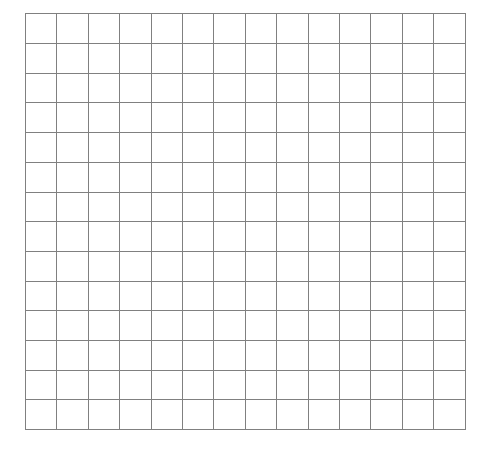 2. Using the data in the graph, calculate the acceleration of the object.  Show your work.  (3)3.  a) How fast was the object moving at t = 1.25 s?  (1)      b) At what t value would the object be travelling at 7.5 m/s?  (1)4.  What is the displacement of the object between t = 0.0 s and t = 1.5 s?  Show your work.  (3) Part 5 – Identifying and Balancing ReactionsBalance the following equations & state the type of reaction.   (10)             	Types – synthesis (S), decomposition (D), single replacement (SR), double replacement (DR) or                combustion (C)                                                                                                                                              TYPEa)    ____CrCl3                                                                                         _______b)     ____ KCl + ____ Mg(NO3)2                                                           _______       c)    ____Co + ____O2                                                                            ________d)     ____ Zn + ____H2SO4                                                                          ________                                             	e)     ____C2H4 + ____O2                                                                       ____________Part  6 – Chemical Reactions (Value - 14)Complete this part on this paper.  Predict the products of the reactions then complete the chemical equation.  Remember to balance each equation.  a)     __MgF2 +   __Li3P               	                                                 b)   __CH4 +    __O2           				c)   __SrBr2					d)   __ Zr  +   __    I2  		e)  ___K2SO4	+   ___ Al  			Part 7 – Word Problems (Value - 28)Show work for full value.  Include a word statement.1.  A hot air balloon flew 12 h at an average speed of 210 km/h.  How far did it travel?  (5)2.  A race car accelerates at 5.0 m/s2 [W].  If its initial velocity is 23 m/s [W], what is its     final velocity after 2.7 s?  (5)3.  A truck is travelling at 22 m/s east when the driver notices a speed limit sign for the town         ahead.  If it takes the driver 6.9 s to slow down to a velocity of 14 m/s east, what is the       acceleration of the truck?   (4)4.  A student travels 3.0 m [E] in 8.0 s then 4.6 m [W] in 12 s.What is his velocity of the student while traveling east?  (4)      b) What is the student’s average velocity?	  (5)	5.  The peregrine falcon is the fastest of the flying birds.  If a peregrine falcon can fly 1.73 km       downward in 25 s, what is the average velocity of the bird in km/h?   (5)					Time (s)Velocity (m/s)0.00.00.55.01.0101.515